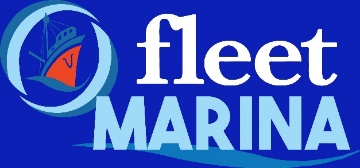 MAY-OCT 2024 RATES6 month slip rentals only, In Season: $130 a foot 6 month slip rentals only, Off Season: $90 a footElectricity a month:30 amp $100.0050 amp $150.00100 amp $300.00___________________________________COMMERICAL SLIPS: 50’-under $700/mo51’- 74’ $1,000/mo75’-99’ $1,450/mo100’ – up $1750/moElectricity a month:30 amp $100.0050 amp $150.00100 amp $300.00________________________________TRANSIENT SLIPS:$4.00 X FOOT X # of daysElectricity per day: 30 amp $20.00 per day50 amp $25.00 per day100 amp per day $30.00 per dayThank you for your understanding of the cost pressures on us as we do those upon yourself. Thank you for choosing Fleet Marina.